Пресс-релиз о вебинаре«Факторы эффективной коммуникациив процессе взаимодействия учитель-ученик»27 сентября 2021 года в режиме видеоконференцсвязи на платформе «https://webinar.ru» состоялся вебинар «Факторы эффективной коммуникации в процессе взаимодействия учитель-родитель».Целевая аудитория: руководители, завучи, педагоги, методисты ОО.Цель: Обсуждение основных инструментов эффективных коммуникаций и их использование в процессе взаимодействия с родителями.Перечень вопросов:Техники эффективной коммуникации с родителями.Как говорить с родителями, чтобы они слышали педагога?Педагогическая компетентность родителей как важный фактор позитивных детско-родительских отношений.Формы взаимодействия с родителями. Активные методы обучения.Использование видеороликов в рамках мероприятий с родителями как эффективное средство восприятия информации.Специфика организации семейного клуба в образовательном учреждении.Провела вебинар Кирякова Ксения Михайловна, к.п.н., доцент кафедры профессионального мастерства ЦНППМПР.В образовательном событии приняли участие 98 педагогических работников. Результатом встречи стало расширение методов и форм взаимодействия педагога с родителями обучающихся.Из отзывов участников вебинара:Большое спасибо за интересный материал! Успехов Вам!Очень интересная и актуальная информация.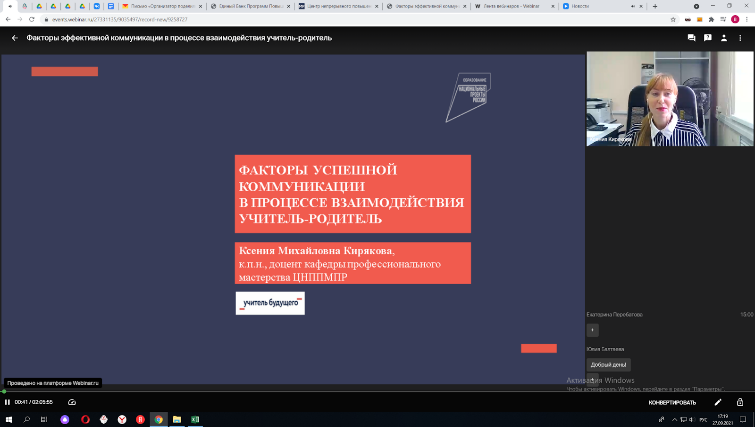 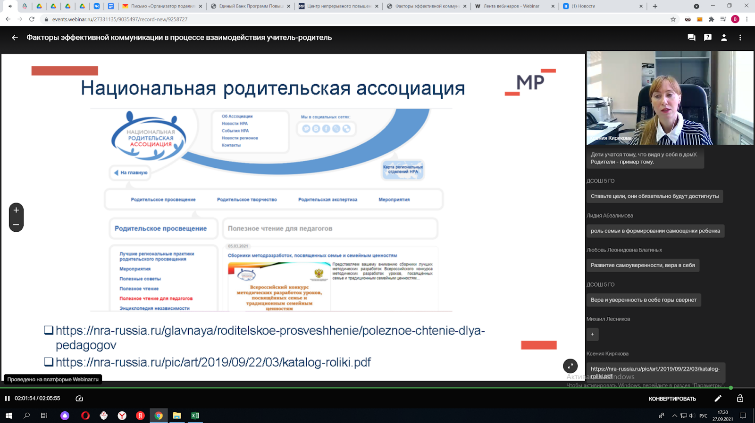 